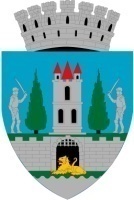 Referat de aprobarepentru modificarea H.C.L. nr.125/07.04.2022 privind aprobarea depunerii proiectului „Implementarea măsurilor de eficienţă energetică la sala de sport a Şcolii gimnaziale Bălcescu - Petőfi”U.A.T. Municipiul Satu Mare a depus spre finanţare un proiect privind implementarea măsurilor de eficienţă energetică la Şcoala gimnazială Octavian Goga, în cadrul Planului Naţional de Redresare şi Rezilienţă (PNRR), Componenta C5 Valul renovării, Axa 2 – Schema de granturi pentru eficienţă energetică şi rezilienţă în clădiri publice, Operaţiunea B.2: Renovarea energetică moderată sau aprofundată a clădirilor publice.Proiectul cu titlul „Implementarea măsurilor de eficienţă energetică la sala de sport a Şcolii gimnaziale Bălcescu - Petőfi” a fost elaborat ca urmare a necesităţii constatate de Municipiul Satu Mare de a creşte eficienţa energetică a sălii de sport a Şcolii gimnaziale Bălcescu – Petőfi din localitatea Satu Mare, judeţul Satu Mare.Prin intermediul componentei C5 - Valul Renovării se va urmări îmbunătățirea fondului construit printr-o abordare integrată a eficienței energetice, a consolidării seismice, a reducerii riscului la incendiu și a tranziției către clădiri verzi și inteligente, conferind respectul cuvenit pentru estetică și calitatea arhitecturală a acestuia, dezvoltarea unor mecanisme adecvate de monitorizare a performanțelor fondului construit și asigurarea capacității tehnice pentru implementarea investițiilor.Obiectivul specific al componentei C5 este renovarea energetică moderată sau aprofundată a clădirilor rezidențiale multifamiliale, respectiv renovarea integrată a clădirilor rezidențiale multifamiliale (eficiență energetică și consolidare seismică); renovarea energetică moderată sau aprofundată a clădirilor publice, respectiv renovarea integrată a clădirilor publice (eficiență energetică și consolidare seismică). Având în vedere solicitarea de clarificări primită pe platforma online a Ministerului Dezvoltării, Lucrărilor Publice și Administrației pentru Componenta C5 — Valul renovării, Axa 2 – Schema de granturi pentru eficiență energetică și reziliență în clădiri publice, operațiunea B.2: Renovarea energetică moderată sau aprofundată a clădirilor publice, pentru care termenul de răspuns este de 4 zile lucrătoare, prin care se solicită U.A.T. Municipiul Satu Mare finanțarea din bugetul local a tuturor cheltuielilor neeligibile care asigură implementarea proiectului, așa cum au fost descrise în auditul energetic/expertiza tehnică și cum vor rezulta din documentațiile tehnico -economice/contractul de lucrări, inclusiv a cheltuielilor neeligibile care presupun înlocuirea centralei termice.În vederea aprobării modificării H.C.L 125/07.04.2022 privind aprobarea depunerii proiectului "Implementarea măsurilor de eficienţă energetică la sala de sport a Şcolii gimnaziale Bălcescu - Petőfi", propun spre analiză şi aprobare Consiliului Local al Municipiului Satu Mare prezentul proiect de hotărâre.                                                        INIŢIATOR :                                                          PRIMAR                                                    Kereskényi Gábor